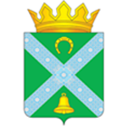 Р о с с и й с к а я   Ф е д е р а ц и яН о в г о р о д с к а я  о б л а с т ьКрестецкий  район                                                                                                     Совет депутатов Новорахинского сельского поселенияР Е Ш Е Н И Еот 02.12.2019 № 236д. Новое РахиноО назначении собраний граждан	В соответствии с Федеральным законом  от 6 октября  2003 года          № 131-ФЗ «Об общих принципах организации местного самоуправления в Российской Федерации», статьёй 20 Устава Новорахинского сельского поселенияСовет депутатов Новорахинского сельского поселения РЕШИЛ:	1.Назначить проведение собраний граждан:1.1. По реализации проекта «Дорога к дому» в 2020 году:а) 11 декабря 2019 года, в 14.00, в населённом пункте Сомёнка,             по адресу: д.Сомёнка, ул. Молодёжная, д 116 ( Сомёнский СКК);б) 18 декабря 2019 года,  в 11.00,  в населённом пункте Локотско,         по адресу:     д. Локотско, д 99 (Локотской СДК).1.2. По реализации проекта поддержки местных инициатив граждан (ППМИ)  в 2020 году:а) 11 декабря 2019 года, в 14.00, в населённом пункте Сомёнка,             по адресу: д.Сомёнка, ул. Молодёжная, д 116 ( Сомёнский СКК);б) 18 декабря 2019 года, в 11.00, в населённом пункте Локотско,          по адресу:     д. Локотско, д 99 (Локотской СДК).в)   24 декабря 2019 года,   в 14.00,  в населённом  пункте Новое Рахино, по адресу: д. Новое Рахино, д 77 ( АМОУ «ООШ №4»).	2.Назначить ответственным за проведение собраний граждан  Григорьева Геннадия Николаевича, Главу Новорахинского сельского поселения.3.Опубликовать решение в муниципальной газете «Новорахинские вести» и разместить в информационно-телекоммуникационной сети «Интернет» на официальном сайте Администрации Новорахинского сельского поселения.Глава поселения                                      Г. Н. Григорьев